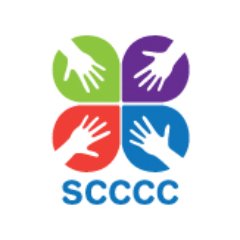 SCCCC Skydiving Registration Form CHARITY SKYDIVING TERMS – By taking part in a skydive in aid of SCCCC you are bound by the following terms and agree:To aim to meet the minimum fundraising pledge agreed and to make every effort to exceed itThat any shortfall will need to be covered by yourself in order to take part or you should postpone or cancel and refund all monies to your sponsors. To send on any additional funds raised directly to the charity within the timeframe agreed. Failure to do so is considered theft.To make clear to sponsors if you are not paying for the skydive yourself and that the cost will be covered in full or part by their donations.That your contact details will be shared between the charity and the skydiving centre. They will not be passed on by us to any other third party for any reason.Skydiving is an adventure sport and participation involves a risk of injury or death and you voluntarily accept all the risks inherent That the organiser / charity will not accept any liability or responsibility for you taking part in a skydive.If you need any information about the skydive itself or the age, weight and medical restrictions then you can contact Skydive Hibaldstow directly on 01652 648837 or email info@skydiving.co.uk 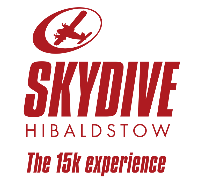 Thank you for choosing to support SCCCCFirst NameSURNAMESURNAMEADDRESSADDRESSPOSTCODEPOSTCODEEMAILPHONEDate of BirthHeightWeight (max 16st)Medical conditionsMedical conditionsYes / NoYes / NoRecent or recurring injury or on medicationYes / NoIf you have answered yes to either of the above questions, please specify here or please contact us if you prefer to discuss:If you have answered yes to either of the above questions, please specify here or please contact us if you prefer to discuss:If you have answered yes to either of the above questions, please specify here or please contact us if you prefer to discuss:If you have answered yes to either of the above questions, please specify here or please contact us if you prefer to discuss:If you have answered yes to either of the above questions, please specify here or please contact us if you prefer to discuss:If you have answered yes to either of the above questions, please specify here or please contact us if you prefer to discuss:If you have answered yes to either of the above questions, please specify here or please contact us if you prefer to discuss:If you have answered yes to either of the above questions, please specify here or please contact us if you prefer to discuss:If you have answered yes to either of the above questions, please specify here or please contact us if you prefer to discuss:If you have answered yes to either of the above questions, please specify here or please contact us if you prefer to discuss:Preferred jump date 7th May 2022 7th May 2022 7th May 2022AlternativeAlternative